St. Ives (Cambs) U3A Birdwatching Group Trip Report Number 89 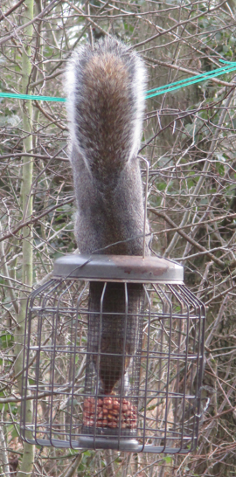 Wandlebury Country ParkDate : 		January 17th 2024 Weather:		bright and sunny Temperature:	2 - 4°	Visibility:		GoodTime: 			10.00 – 13.30Present: 		6 members21 Birds seenWood Pigeon			MagpieCarrion Crow			JayJackdaw			PheasantBlue Tit			Great TitLong-tailed Tit		Coal TitBullfinch			GoldfinchNuthatch			TreecreeperRobin				DunnockBuzzard			Grey WagtailFieldfare			Song ThrushBlackbird		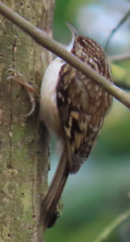 								          Photos Tony PlantTotal number of bird species seen on trips so far: 165Distance walked: 3.14 miles  (approx.)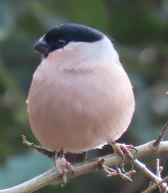 Other: Muntjac Deer, Grey Squirrel	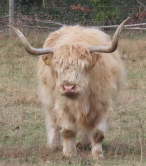 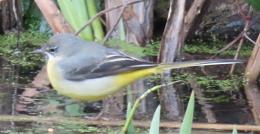 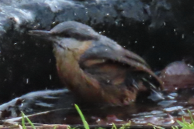 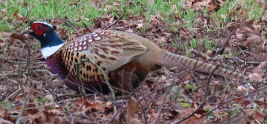 